https://www.youtube.com/watch?app=desktop&v=jyVBF8xoNvI&ab_channel=IdeiasdeFuturo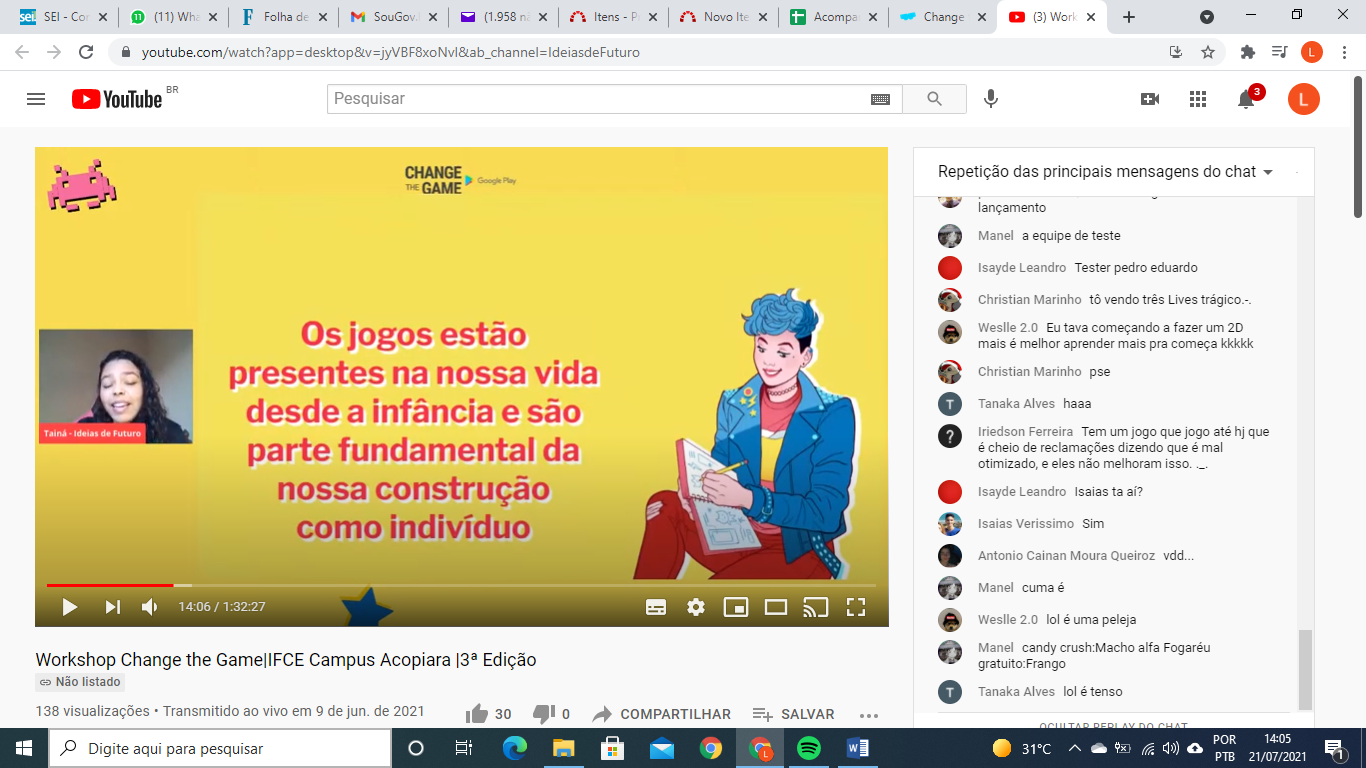 